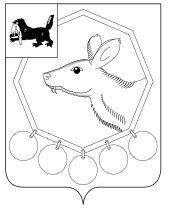 _27.12.__20_16_ №_245_РОССИЙСКАЯ ФЕДЕРАЦИЯИРКУТСКАЯ ОБЛАСТЬБАЯНДАЕВСКИЙ МУНИЦИПАЛЬНЫЙ РАЙОНМЭРПОСТАНОВЛЕНИЕО НАДЕЛЕНИИ ПОЛНОМОЧИЯМИ ПО СОСТАВЛЕНИЮ ПРОТОКОЛОВ ОБ АДМИНИСТРАТИВНЫХ ПРАВОНАРУШЕНИЯХ В соответствии с Федеральным законом от 26 декабря 2008 года N 294-ФЗ "О защите прав юридических лиц и индивидуальных предпринимателей при осуществлении государственного контроля (надзора) и муниципального контроля", Федеральным законом от 22 ноября 1995 года N 171-ФЗ "О государственном регулировании производства и оборота этилового спирта, алкогольной и спиртосодержащей продукции и об ограничении потребления (распития) алкогольной продукции", с  Административным регламентом исполнения государственной функции по лицензионному контролю за розничной продажей алкогольной продукции на территории Иркутской области, утвержденным  приказом Службы потребительского рынка и лицензирования Иркутской области от 23 мая 2012 года №14-спр, с Законом Иркутской области от 17 июня 2008 года №26-оз «О наделении органов местного самоуправления отдельными государственными полномочиями в области производства и оборота этилового спирта, алкогольной и спиртосодержащей продукции», руководствуясь ст.  ст. 33, 48 Устава муниципального образования «Баяндаевский район»,  ПОСТАНОВЛЯЮ:Наделить полномочиями по составлению протоколов об административных  правонарушениях в сфере розничной продажи алкогольной продукции, предусмотренных ч. 1,2,2.1,3 ст. 14.6, ст. 14.19, ч. 1,2,3 ст.14.43, ст. 14.45, ч. 4 ст. 15.12, ст. 15.13, ст. 17.7, ч. 1,6 ст. 19.4, ч. 1,2 ст. 19.4.1, ч. 1,15, 22  ст. 19.5, ст. 19.6, ст. 19.7, ст. 19.33, ст. 20.25, Барданову О.А., консультанта по торговле и лицензированию  отдела экономики, торговли и лицензирования.Признать утратившим силу постановления мэра МО «Баяндаевский район» от 01.06.2010 года №115 «О перечне должностных лиц, уполномоченных составлять протоколы об административных правонарушениях»  от 01.10.2012 года №180 «О внесении изменений в постановление №115 от 01.06.2010 года. Настоящее постановление подлежит официальному опубликованию в газете «Заря» и размещению на официальном сайте МО «Баяндаевский район» в сети «Интернет».И.о. мэра МО «Баяндаевский район»В.Р. Моноев